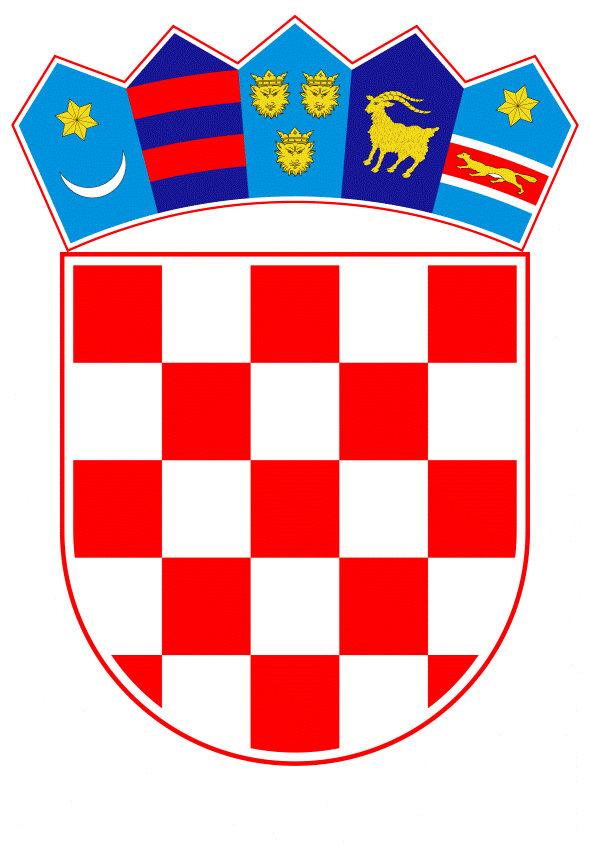 VLADA REPUBLIKE HRVATSKEZagreb, 28. ožujka 2019.______________________________________________________________________________________________________________________________________________________________________________________________________________________________											PRIJEDLOG			 Klasa:									 	Urbroj:	Zagreb,										PREDSJEDNIKU HRVATSKOGA SABORAPredmet:	Zastupničko pitanje Giovannija Sponze, u vezi s aktivnim mjerama za zaštitu nacionalnih interesa - odgovor Vlade		Zastupnik u Hrvatskome saboru, Giovanni Sponza, postavio je, sukladno s  člankom 140. Poslovnika Hrvatskoga sabora (Narodne novine, br. 81/13, 113/16, 69/17 i 29/18), zastupničko pitanje u vezi s aktivnim mjerama za zaštitu nacionalnih interesa.		Na navedeno zastupničko pitanje Vlada Republike Hrvatske daje sljedeći odgovor:Ministarstvo vanjskih i europskih poslova, u suradnji sa svim nadležnim tijelima državne uprave održalo je niz sastanaka u svrhu priprema za slučaj neuređenog izlaska Ujedinjene Kraljevine iz Europske unije te je slijedom toga pripremilo sveobuhvatnu Informaciju o pripremama Republike Hrvatske za slučaj neuređenog povlačenja Ujedinjene Kraljevine Velike Britanije i Sjeverne Irske iz Europske unije i Europske zajednice za atomsku energiju, koju je Vlada Republike Hrvatske usvojila na sjednici održanoj 15. ožujka 2019. godine.Što se tiče broja dolazaka britanskih turista ističemo da broj dolaska britanskih turista raste svake godine. U 2017. godini britanski turisti činili su 4,7 % u ukupnom broju turista i ostvarili 3.809.782 noćenja što je povećanje od 25,9 % u odnosu na prethodnu godinu, a u 2018. godini ostvarili su više od 4,4 milijuna noćenja. Smatramo da se uslijed pada vrijednosti funte te smanjenja potrošnje Britanaca mogu očekivati određene promjene u broju dolazaka i potrošnji tijekom boravka, ali bi one trebale biti kratkoročnog karaktera. Vlada Republike Hrvatske nastavit će poduzimati sve potrebne mjere radi prilagodbe posljedicama oba scenarija izlaska Ujedinjene Kraljevine iz Europske unije.    	Eventualno potrebna dodatna obrazloženja u vezi s pitanjem zastupnika, dat će mr. sc. Marija Pejčinović Burić, potpredsjednica Vlade Republike Hrvatske i ministrica vanjskih i europskih poslova.						     			       PREDSJEDNIK									  mr. sc. Andrej PlenkovićPredlagatelj:Ministarstvo vanjskih i europskih poslovaPredmet:Verifikacija odgovora na zastupničko pitanje Giovannija Sponze, u vezi s aktivnim mjerama za zaštitu nacionalnih interesa